Život a dílo Jaroslava Haška Jaroslav Hašek patří k nepřehlédnutelným představitelům české prózy a žurnalistiky přibližně prvních dvou desetiletí 20. století…  Pracovní list pro žáky druhého stupně základních škol a středních škol je součástí kolekce Jaroslav Hašek, jejímž cílem je připomenout při příležitosti stého výročí úmrtí dílo autora Osudů dobrého vojáka Švejka za světové války, který zanechal také výraznou stopu v české povídkové tvorbě a v žurnalistice.Jaroslav Hašek: Bigamní manželství, bohémský život i dílo_________________________________________________Napište na základě videa medailonek Jaroslava Haška: …………………………………………………………………………………………………………………………………………………………………………………………………………………………………………………………………………………………………………………………………………………………………………………………………………………………………………………………………………………………………………………………………………………………………………………………………………………………………………………………………………………………………………………………………………………………………………………………………………………………………………………………………………………………………………………………………………………………………………………………………………………………………………………………………………………………………………………………………………………………………………………………………………………………………………………………………………………………………………………………………………………………………………………………………………………………………………………………………………………………………………………………………………………………………………………………………………………………………………………………………………………………………………………………………………………………………………………………………………………………………………………………………………………………………………………………………………………………………………………………………………………………………………………………………………………………………………………………………………………………………………………………………………………………………………………………………………………………………………………………………………………………………………………………………………………………………………………………………………………………………………………………………………………………………………………………………………………………………………………………………………………………………………………………………………………………………………………………………………………………………………………………………………………………………………………………………………………………………………………………………………………………………………………………………………………………………………………………………………………………………………………………………………………………………………………………………………………………………………………………………………………………………………………………………………………………………………………………………………………………………………………………………………………………………………Co jsem se touto aktivitou naučil(a):………………………………………………………………………………………………………………………………………………………………………………………………………………………………………………………………………………………………………………………………………………………………………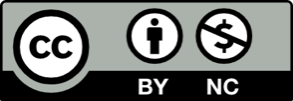 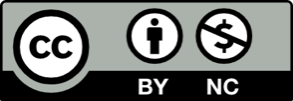 